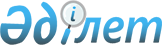 О бюджете города Астаны на 2008 год
					
			Утративший силу
			
			
		
					Решение Маслихата города Астаны от 12 декабря 2007 года N 24/6-IV. Зарегистрировано Департаментом юстиции города Астаны 17 января 2008 года N 481. Утратило силу решением маслихата города Астаны от 28.05.2009 № 223/35-IV

       Сноска. Утратило силу решением маслихата города Астаны от 28.05.2009 № 223/35-IV.       В соответствии с Бюджетным кодексом Республики Казахстан от 24 апреля 2004 года, Законом Республики Казахстан от 23 января 2001 года "О местном государственном управлении в Республике Казахстан", маслихат города Астаны РЕШИЛ: 

      1. Утвердить бюджет города Астаны на 2008 год согласно приложению 1 в следующих объемах: 

      1) доходы - 218 015 802 тысяч тенге, в том числе по: 

      налоговым поступлениям - 60 303 680 тысяч тенге; 

      неналоговым поступлениям - 1 355 898 тысяч тенге; 

      поступлениям от продажи основного капитала - 14 581 837 тысяч тенге; 

      поступлениям трансфертов - 141 774 387 тысячи тенге; 

      2) затраты - 219 145 218 тысяч тенге; 

      3) операционное сальдо - (-1 129 416) тысяч тенге; 

      3-1) Чистое бюджетное кредитование - 100 000 тыс. тенге, в том числе: 

      бюджетные кредиты - 150 000 тыс. тенге; 

      погашение бюджетных кредитов - (-50 000 тысяч тенге); 

      4) сальдо по операциям с финансовыми активами - 7 435 030 тысяч тенге, в том числе: 

      приобретение финансовых активов - 7 435 030 тысяч тенге; 

      5) дефицит бюджета - (-8 664 446) тысяч тенге; 

      6) финансирование дефицита бюджета - 8 664 446 тысяч тенге; 

      7) поступление займов - 7 900 000 тысяч тенге.       Сноска. Пункт 1 с изменениями, внесенными решением маслихата города Астаны от 14.03.2008 N 55/9-IV (вводится в действие с 1 января 2008 года); от 11.04.2008 N 72/13-IV (вводится в действие с 1 января 2008 года); от 18.06.2008 N 110/17-IV (вводится в действие с 1 января 2008 года); от 18.08.2008 N 136/21-IV (вводится в действие с 1 января 2008 года); от 01.10.2008 N 153/24-IV (вводится в действие с 1 января 2008 года); от 05.11.2008 N 157/26-IV (вводится в действие с 1 января 2008 года).

      2. Принять к сведению, что в соответствии с Законом Республики Казахстан "О республиканском бюджете на 2008 год" в доход местного бюджета зачисляются: 

      по коду "Социальный налог" классификации доходов единой бюджетной классификации - задолженность по взносам, ранее перечислявшимся в Пенсионный фонд, Государственный центр по выплате пенсий, Фонд обязательного медицинского страхования, Фонд государственного социального страхования, Фонд содействия занятости, а также отчисления пользователей автомобильных дорог, ранее поступавшие в Дорожный фонд. 

      При этом налогоплательщики, осуществляющие деятельность по контрактам на недропользование, заключенным в установленном законодательством Республики Казахстан порядке до 1 января 2004 года, и в которых предусмотрены гарантии стабильности налогового режима, уменьшают вышеуказанные отчисления или социальный налог на сумму отчислений в Государственный фонд социального страхования, исчисленную в соответствии с Законом Республики Казахстан "Об обязательном социальном страховании"; 

      по коду "Бензин (за исключением авиационного) собственного производства, реализуемый производителями оптом" - задолженность по сбору с бензина, ранее поступавшему в Дорожный фонд; 

      по коду "Дизельное топливо собственного производства, реализуемое производителями оптом" - задолженность по сбору дизельного топлива, ранее поступавшему в Дорожный фонд. 

      Отрицательное сальдо, образовавшееся, по состоянию на 31 декабря 1998 года, в результате превышения сумм начисленных работодателями пособий по временной нетрудоспособности, беременности и родам, при рождении ребенка, на погребение, выплачивавшихся из Фонда государственного социального страхования, над начисленной суммой отчислений в указанный фонд, ежемесячно засчитывается в счет уплаты социального налога в пределах 3 процентов от фонда заработной платы.

      3. Учесть, что в бюджете города Астаны на 2008 год предусмотрены бюджетные изъятия из бюджета города Астаны в республиканский бюджет в сумме 9 634 284 тысячи тенге. 

      4. Принять к сведению, что в соответствии с Законом Республики Казахстан "О республиканском бюджете на 2008 год" с 1 января 2008 года установлены: 

      1) минимальный размер заработной платы - 12 025 тенге; 

      2) размер государственной базовой пенсионной выплаты - 4 810 тенге; 

      3) минимальный размер пенсии - 7 900 тенге; 

      4) месячный расчетный показатель для исчисления пособий и иных социальных выплат, а также для применения штрафных санкций, налогов и других платежей в соответствии с законодательством Республики Казахстан - 1 168 тенге;

      5) величина прожиточного минимума для исчисления размеров базовых социальных выплат - 12 025 тенге; 

      6) месячный размер денежной компенсации военнослужащим (кроме военнослужащих срочной службы), сотрудникам органов внутренних дел, а также сотрудникам оперативно-розыскных, следственных и строевых подразделений органов противопожарной службы, органов и учреждений уголовно-исполнительной системы Министерства юстиции Республики Казахстан, органов финансовой полиции для оплаты расходов на содержание жилища и коммунальные услуги - в сумме 3 430 тенге.       Сноска. Пункт 4 с изменениями, внесенными решением маслихата города Астаны от 18.06.2008 N 110/17-IV (вводится в действие с 1 января 2008 года).

      5. Утвердить резерв местного исполнительного органа города Астаны на 2008 год в размере 1 816 760 тысяч тенге.       Сноска. Пункт 5 с изменениями, внесенными решением маслихата города Астаны от 14.03.2008 N 55/9-IV (вводится в действие с 1 января 2008 года); от 11.04.2008 N 72/13-IV (вводится в действие с 1 января 2008 года); от 18.06.2008 N 110/17-IV (вводится в действие с 1 января 2008 года); от 18.08.2008 N 136/21-IV (вводится в действие с 1 января 2008 года); от 01.10.2008 N 153/24-IV (вводится в действие с 1 января 2008 года).

      6. Утвердить перечень бюджетных программ развития бюджета города Астаны на 2008 год с разделением на бюджетные программы, направленные на реализацию бюджетных инвестиционных проектов (программ) и формирование или увеличение уставного капитала юридических лиц, согласно приложению 2.

      7. Утвердить перечень местных бюджетных программ, не подлежащих секвестру в процессе исполнения бюджета города Астаны на 2008 год, согласно приложению 3. 

      8. Утвердить перечень бюджетных программ района "Алматы" города Астаны на 2008 год согласно приложению 4. 

      9. Утвердить перечень бюджетных программ района "Сарыарка" города Астаны на 2008 год согласно приложению 5. 

      9-1. Утвердить перечень бюджетных программ района "Есиль" города Астаны на 2008 год" согласно приложению 6.        Сноска. Решение дополнено пуктом 9-1 решением маслихата города Астаны от 18.08.2008 N 136/21-IV (вводится в действие с 1 января 2008 года).

       10. Настоящее решение вводится в действие с 1 января 2008 года.       Председатель сессии 

      маслихата города Астаны              В. Шакшакбаев      Секретарь 

      маслихата города Астаны              В. Редкокашин      СОГЛАСОВАНО 

      Директор Департамента экономики 

      и бюджетного планирования 

      города Астаны (ДЭ и БП)             Т. Жаксылыков

Приложение 1      

к решению маслихата   

города Астаны      

от 12 декабря 2007 года 

N 24/6-IV               Сноска. Приложение 1 с изменениями, внесенными решением маслихата города Астаны от 14.04.2008 N 55/9-IV (вводится в действие с 1 января 2008 года); от 11.04.2008 N 72/13-IV (вводится в действие с 1 января 2008 года); от 18.06.2008 N 110/17-IV (вводится в действие с 1 января 2008 года); от 18.08.2008 N 136/21-IV (вводится в действие с 1 января 2008 года); от 01.10.2008 N 153/24-IV (вводится в действие с 1 января 2008 года); от 05.11.2008 N 157/26-IV (вводится в действие с 1 января 2008 года).Бюджет города Астаны на 2008 год       Секретарь маслихата города Астаны          В. Редкокашин 

Приложение 2      

к решению маслихата   

города Астаны      

от 12 декабря 2007 года 

N 24/6-IV               Сноска. Приложение 2 с изменениями, внесенными решением маслихата города Астаны от 14.03.2008 N 55/9-IV (вводится в действие с 1 января 2008 года); от 18.06.2008 N 110/17-IV (вводится в действие с 1 января 2008 года).    Перечень бюджетных программ развития бюджета города Астаны 

на 2008 год с разделением на бюджетные программы, направленные 

на реализацию бюджетных инвестиционных проектов (программ) и 

формирование или увеличение уставного капитала юридических лиц       Секретарь маслихата города Астаны        В. Редкокашин 

Приложение 3      

к решению маслихата   

города Астаны      

от 12 декабря 2007 года 

N 24/6-IV         Перечень местных бюджетных программ, не подлежащих секвестру 

в процессе исполнения бюджета города Астаны на 2008 год Наименование Образование 

Общеобразовательное обучение 

Общеобразовательное обучение по специальным образовательным программам 

Общеобразовательное обучение одаренных детей в специализированных 

организациях образования 

Здравоохранение 

Оказание первичной медико-санитарной помощи населению 

Обеспечение лекарственными средствами и специализированными детского 

и лечебного питания отдельных категорий населения на амбулаторном уровне       Секретарь Маслихата города Астаны                В. Редкокашин

Приложение 4      

к решению маслихата   

города Астаны      

от 12 декабря 2007 года 

N 24/6-IV               Сноска. Приложение 4 с изменениями, внесенными решением Акимата города Астаны от 14.03.2008 N 55/9-IV   (вводится в действие с 1 января 2008 года); от 11.04.2008 N 72/13-IV (вводится в действие с 1 января 2008 года); от 18.06.2008 N 110/17-IV   (вводится в действие с 1 января 2008 года); от 18.08.2008 N 136/21-IV (вводится в действие с 1 января 2008 года); от 01.10.2008 N 153/24-IV (вводится в действие с 1 января 2008 года)Перечень бюджетных программ района "Алматы" 

города Астаны на 2008 год       Секретарь маслихата города Астаны          В. Редкокашин 

Приложение 5      

к решению маслихата   

города Астаны      

от 12 декабря 2007 года 

N 24/6-IV               Сноска. Приложение 5 с изменениями, внесенными решением маслихата города Астаны от 11.04.2008 N 72/13-IV (вводится в действие с 1 января 2008 года); от 18.06.2008 N 110/17-IV (вводится в действие с 1 января 2008 года); от 18.08.2008 N 136/21-IV (вводится в действие с 1 января 2008 года); от 01.10.2008 N 153/24-IV (вводится в действие с 1 января 2008 года).Перечень бюджетных программ района "Сарыарка" 

города Астаны на 2008 год       Секретарь маслихата города Астаны         В. Редкокашин 

Приложение 6           

к решению маслихата    

города Астаны          

от 18 августа 2008 года 

№ 136/21-IV                  Сноска. Решение дополнено Приложением 6 в соответствии с решением маслихата города Астаны от 18.08.2008 N 136/21-IV (вводится в действие с 1 января 2008 года).Перечень бюджетных программ района "Есиль" 

города Астаны на 2008 год       Секретарь маслихата города Астаны         В. Редкокашин
					© 2012. РГП на ПХВ «Институт законодательства и правовой информации Республики Казахстан» Министерства юстиции Республики Казахстан
				Категория Категория Категория Категория Сумма

тыс. тенгеКласс Класс Класс Сумма

тыс. тенгеПодкласс Подкласс Подкласс Сумма

тыс. тенгеНаименование Сумма

тыс. тенгеI. Доходы 218 015 802 1 Налоговые поступления 60 303 680 1 Подоходный налог 25 145 549 2 Индивидуальный подоходный налог 25 145 549 3 Социальный налог 23 187 646 1 Социальный налог 23 187 646 4 Налоги на собственность 7 252 906 1 Налоги на имущество 5 443 904 3 Земельный налог 909 002 4 Налог на транспортные средства 900 000 5 Внутренние налоги на товары, работы 

и услуги 2 079 375 2 Акцизы 165 009 3 Поступления за использование природных 

и других ресурсов 1 385 348 4 Сборы за ведение предпринимательской 

и профессиональной деятельности 529 018 8 Обязательные платежи, взимаемые за 

совершение юридически значимых действий 

и (или) выдачу документов уполномоченными 

на то государственными органами или 

должностными лицами 2 638 204 1 Государственная пошлина 2 638 204 2 Неналоговые поступления 1 355 898 1 Доходы от государственной собственности 350 966 1 Поступления части чистого дохода 

государственных предприятий 40 540 3 Дивиденды на государственные пакеты 

акций, находящиеся в государственной 

собственности 208 286 5 Доходы от аренды имущества, находящегося 

в государственной собственности 59 650 7 Вознаграждения (интересы) по кредитам, 

выданным из государственного бюджета 42 490 2 Поступления от реализации товаров 

(работ, услуг) государственными 

учреждениями, финансируемыми из 

государственного бюджета 823 1 Поступления от реализации товаров 

(работ, услуг) государственными 

учреждениями, финансируемыми 

из государственного бюджета 823 3 Поступления денег от проведения 

государственных закупок, организуемых 

государственными учреждениями, 

финансируемыми из государственного 

бюджета 1 089 1 Поступления денег от проведения 

государственных закупок, организуемых 

государственными учреждениями, 

финансируемыми из государственного 

бюджета 1 089 4 Штрафы, пеня, санкции, взыскания, 

налагаемые государственными 

учреждениями, финансируемыми из 

государственного бюджета, а также 

содержащимися и финансируемыми из 

бюджета (сметы расходов) Национального 

Банка Республики Казахстан 574 215 1 Штрафы, пеня, санкции, взыскания, 

налагаемые государственными 

учреждениями, финансируемыми из 

государственного бюджета, а также 

содержащимися и финансируемыми из 

бюджета (сметы расходов) Национального 

Банка Республики Казахстан 574 215 6 Прочие неналоговые поступления 428 805 1 Прочие неналоговые поступления 428 805 3 Поступления от продажи основного капитала 14 581 837 1 Продажа государственного имущества, 

закрепленного за государственными 

учреждениями 3 718 687 1 Продажа государственного имущества, 

закрепленного за государственными 

учреждениями 3 718 687 3 Продажа земли и нематериальных активов 10 863 150 1 Продажа земли 10 717 212 2 Продажа нематериальных активов 145 938 4 Поступления трансфертов 141 774 387 2 Трансферты из вышестоящих органов 

государственного управления 141 774 387 1 Трансферты из республиканского бюджета 141 774 387 Функциональная группа Функциональная группа Функциональная группа Функциональная группа Функциональная группа Сумма 

тыс. тенгеФункциональная подгруппа Функциональная подгруппа Функциональная подгруппа Функциональная подгруппа Сумма 

тыс. тенгеАдминистратор бюджетных программ Администратор бюджетных программ Администратор бюджетных программ Сумма 

тыс. тенгеПрограмма Программа Сумма 

тыс. тенгеНаименование Сумма 

тыс. тенге1 2 3 4 5 6 ЗАТРАТЫ 219 145 218 1 Государственные услуги общего 

характера 1 294 956 01 Представительные, исполнительные и 

другие органы, выполняющие общие 

функции государственного управления 924 025 111 Аппарат маслихата города 

республиканского значения, столицы 57 268 001 Обеспечение деятельности маслихата 

города республиканского значения, 

столицы 57 268 121 Аппарат акима города республиканского 

значения, столицы 543 660 001 Обеспечение деятельности акима города 

республиканского значения, столицы 543 660 123 Аппарат акима района в городе, города 

районного значения, поселка, аула 

(села), аульного (сельского) округа 323 097 001 Функционирование аппарата акима 

района в городе, города районного 

значения, поселка, аула (села), 

аульного (сельского) округа 323 097 02 Финансовая деятельность 184 782 356 Управление финансов города 

республиканского значения, столицы 184 782 001 Обеспечение деятельности Управления 

финансов 140 322 003 Проведение оценки имущества в целях 

налогообложения 5 838 004 Организация работы по выдаче разовых 

талонов и обеспечение полноты сбора 

сумм от реализации разовых талонов 35 639 010 Организация приватизации коммунальной 

собственности 2 263 011 Учет, хранение, оценка и реализация 

имущества, поступившего в 

коммунальную собственность 720 05 Планирование и статистическая 

деятельность 178 285 357 Управление экономики и бюджетного 

планирования города республиканского 

значения, столицы 178 285 001 Обеспечение деятельности Управления 

экономики и бюджетного планирования 178 285 09 Прочие государственные услуги общего 

характера 7 864 121 Аппарат акима города республиканского 

значения, столицы 7 864 008 Обучение государственных служащих 

компьютерной грамотности 7 864 2 Оборона 178 025 2 01 Военные нужды 20 194 2 01 350 Управление по мобилизационной 

подготовке, гражданской обороне, 

организации предупреждения и 

ликвидации аварий и стихийных 

бедствий города республиканского 

значения, столицы 20 194 2 01 350 003 Мероприятия в рамках исполнения 

всеобщей воинской обязанности 12 194 2 01 350 007 Подготовка территориальной обороны и 

территориальная оборона города 

республиканского значения, столицы 8 000 2 02 Организация работы по чрезвычайным 

ситуациям 157 831 2 02 350 Управление по мобилизационной 

подготовке, гражданской обороне, 

организации предупреждения и 

ликвидации аварий и стихийных 

бедствий города республиканского 

значения, столицы 157 831 2 02 350 001 Обеспечение деятельности Управления 

мобилизационной подготовке, 

гражданской обороне и организации 

предупреждения и ликвидации аварий и 

стихийных бедствий 41 680 2 02 350 004 Мероприятия гражданской обороны 

города республиканского значения, 

столицы 55 761 2 02 350 005 Мобилизационная подготовка и 

мобилизация города республиканского 

значения, столицы 10 485 2 02 350 006 Предупреждение и ликвидация 

чрезвычайных ситуаций масштаба города 

республиканского значения, столицы 49 905 3 Общественный порядок, безопасность, 

правовая, судебная, 

уголовно-исполнительная деятельность 5 086 141 3 01 Правоохранительная деятельность 5 086 141 3 01 352 Исполнительный орган внутренних дел, 

финансируемый из бюджета города 

республиканского значения, столицы 4 015 240 3 01 352 001 Обеспечение деятельности 

исполнительного органа внутренних 

дел, финансируемого из бюджета города 

республиканского значения, столицы 3 893 009 3 01 352 002 Охрана общественного порядка и 

обеспечение общественной безопасности 

на территории города республиканского 

значения, столицы 99 231 3 01 352 003 Поощрение граждан, участвующих в 

охране общественного порядка 13 000 004 Реализация региональной программы 

"Астана - город без наркотиков" 10 000 3 01 368 Управление пассажирского транспорта 

и автомобильных дорог города 

республиканского значения, столицы 429 383 3 01 368 007 Эксплуатация оборудования и средств 

по регулированию дорожного движения в 

населенных пунктах 429 383 3 01 373 Управление строительства города 

республиканского значения, столицы 641 518 3 01 373 004 Развитие объектов органов внутренних 

дел 641 518 4 Образование 14 651 313 4 01 Дошкольное воспитание и обучение 1 170 777 4 01 123 Аппарат акима района в городе, города 

районного значения, поселка, аула 

(села), аульного (сельского) округа 1 170 777 4 01 123 004 Поддержка организаций дошкольного 

воспитания и обучения 1 170 777 02 Начальное, основное среднее и общее 

среднее образование 6 339 242 4 02 359 Управление физической культуры и 

спорта города республиканского 

значения, столицы 481 927 006 Дополнительное образование для детей 

по спорту 481 927 360 Управление образования города 

республиканского значения, столицы 5 857 315 003 Общеобразовательное обучение 5 290 528 004 Общеобразовательное обучение по 

специальным образовательным учебным 

программам 132 115 005 Общеобразовательное обучение 

одаренных детей в специализированных 

организациях образования 98 551 008 Дополнительное образование для детей 336 121 04 Техническое и профессиональное, 

послесреднее образование 1 113 372 353 Управление здравоохранения города 

республиканского значения, столицы 157 883 024 Подготовка специалистов в 

организациях технического и 

профессионального образования 157 883 360 Управление образования города 

республиканского значения, столицы 955 489 024 Подготовка специалистов в 

организациях технического и 

профессионального образования 955 489 05 Переподготовка и повышения 

квалификации специалистов 213 363 353 Управление здравоохранения города 

республиканского значения, столицы 179 159 003 Повышение квалификации и 

переподготовка кадров 179 159 360 Управление образования города 

республиканского значения, столицы 34 204 012 Повышение квалификации и 

переподготовка кадров 34 204 09 Прочие услуги в области образования 5 814 559 360 Управление образования города 

республиканского значения, столицы 434 417 001 Обеспечение деятельности Управления 

образования 107 094 006 Информатизация системы образования в 

государственных учреждениях 

образования города республиканского 

значения, столицы 44 975 007 Приобретение и доставка учебников, 

учебно-методических комплексов для 

государственных учреждений 

образования города республиканского 

значения, столицы 127 054 009 Проведение школьных олимпиад, 

внешкольных мероприятий и конкурсов 

масштаба города республиканского 

значения, столицы 36 685 013 Обследование психического здоровья 

детей и подростков и оказание 

психолого-медико-педагогической 

консультативной помощи населению 23 214 014 Реабилитация и социальная адаптация 

детей и подростков с проблемами в 

развитии 18 283 116 Развитие человеческого капитала в 

рамках электронного правительства 77 112 373 Управление строительства города 

республиканского значения, столицы 5 380 142 005 Развитие объектов образования 5 380 142 5 Здравоохранение 25 906 508 01 Больницы широкого профиля 5 023 600 353 Управление здравоохранения города 

республиканского значения, столицы 5 023 600 004 Оказание стационарной медицинской 

помощи по направлению специалистов 

первичной медико-санитарной помощи 

и организаций здравоохранения 5 023 600 02 Охрана здоровья населения 916 576 353 Управление здравоохранения города 

республиканского значения, столицы 532 631 005 Производство крови, ее компонентов и 

препаратов для местных организаций 

здравоохранения 329 667 006 Охрана материнства и детства 134 137 007 Пропаганда здорового образа жизни 68 064 017 Приобретение тест-систем для 

проведения дозорного 

эпидемиологического надзора 763 369 Управление государственного 

санитарно-эпидемиологического надзора 

города республиканского значения, 

столицы 367 989 001 Обеспечение деятельности Управления 

государственного 

санитарно-эпидемиологического надзора 111 585 002 Санитарно-эпидемиологическое 

благополучие населения 252 760 003 Борьба с эпидемиями 3 644 373 Управление строительства города 

республиканского значения, столицы 15 956 007 Развитие объектов 

санитарно-эпидемиологической службы 15 956 03 Специализированная медицинская помощь 3 415 563 353 Управление здравоохранения города 

республиканского значения, столицы 3 238 931 009 Оказание медицинской помощи лицам, 

страдающим социально значимыми 

заболеваниями и заболеваниями, 

представляющими опасность для 

окружающих 2 496 186 019 Обеспечение больных туберкулезом 

противотуберкулезными препаратами 66 645 020 Обеспечение больных диабетом 

противодиабетическими препаратами 108 645 021 Обеспечение онкологических больных 

химиопрепаратами 399 673 022 Обеспечение больных с почечной 

недостаточностью лекарственными 

средствами, диализаторами, расходными 

материалами и больных после 

трансплантации почек 166 792 026 Обеспечение факторами свертывания 

крови при лечении взрослых, 

больных гемофилией 990 369 Управление государственного 

санитарно-эпидемиологического надзора 

города республиканского значения, 

столицы 176 632 007 Централизованный закуп вакцин и 

других медицинских иммунобиологи- 

ческих препаратов для проведения 

иммунопрофилактики населения 176 632 5 04 Поликлиники 3 612 769 353 Управление здравоохранения города 

республиканского значения, столицы 3 612 769 010 Оказание первичной медико-санитарной 

помощи населению 2 803 404 014 Обеспечение лекарственными средствами 

и специализированными продуктами 

детского и лечебного питания 

отдельных категорий населения на 

амбулаторном уровне 809 365 05 Другие виды медицинской помощи 740 773 353 Управление здравоохранения города 

республиканского значения, столицы 740 773 011 Оказание скорой и неотложной помощи 687 534 012 Оказание медицинской помощи населению 

в чрезвычайных ситуациях 53 239 09 Прочие услуги в области 

здравоохранения 12 197 227 353 Управление здравоохранения города 

республиканского значения, столицы 356 765 001 Обеспечение деятельности Управления 

здравоохранения 83 256 008 Реализация мероприятий по 

профилактике и борьбе со СПИД 

в Республике Казахстан 143 724 013 Проведение патологоанатомического 

вскрытия 77 239 016 Обеспечение граждан бесплатным или 

льготным проездом за пределы 

населенного пункта на лечение 2 072 018 Обеспечение деятельности 

информационно-аналитических центров 50 474 373 Управление строительства города 

республиканского значения, столицы 11 840 462 008 Развитие объектов здравоохранения 11 840 462 6 Социальная помощь и социальное 

обеспечение 2 546 899 01 Социальное обеспечение 903 465 355 Управление занятости и социальных 

программ города республиканского 

значения, столицы 544 120 002 Социальное обеспечение престарелых и 

инвалидов общего типа 544 120 360 Управление образования города 

республиканского значения, столицы 334 902 016 Социальное обеспечение сирот, детей, 

оставшихся без попечения родителей 334 902 373 Управление строительства города 

республиканского значения, столицы 24 443 010 Развитие объектов социального 

обеспечения 24 443 02 Социальная помощь 1 451 150 123 Аппарат акима района в городе, города 

районного значения, поселка, аула 

(села), аульного (сельского) округа 41 955 003 Оказание социальной помощи 

нуждающимся гражданам на дому 41 955 355 Управление занятости и социальных 

программ города республиканского 

значения, столицы 1 344 240 003 Программа занятости 134 428 006 Государственная адресная социальная 

помощь 36 200 007 Жилищная помощь 51 476 008 Социальная помощь отдельным 

категориям нуждающихся граждан по 

решениям местных представительных 

органов 966 780 009 Социальная поддержка инвалидов 81 012 012 Государственные пособия на детей 

до 18 лет 15 900 015 Обеспечение нуждающихся инвалидов 

обязательными гигиеническими 

средствами и предоставление услуг 

специалистами жестового языка, 

индивидуальными помощниками в 

соответствии с индивидуальной 

программой реабилитации инвалида 58 444 360 Управление образования города 

республиканского значения, столицы 64 955 017 Социальная поддержка обучающихся и 

воспитанников организаций образования 

очной формы обучения 64 955 09 Прочие услуги в области социальной 

помощи и социального обеспечения 192 284 355 Управление занятости и социальных 

программ города республиканского 

значения, столицы 192 284 001 Обеспечение деятельности Управления 

занятости и социальных программ 109 616 013 Оплата услуг по зачислению, выплате и 

доставке пособий и других социальных 

выплат 2 110 016 Социальная адаптация лиц, не имеющих 

определенного местожительства 80 558 7 Жилищно-коммунальное хозяйство 65 486 920 7 01 Жилищное хозяйство 20 524 485 7 01 371 Управление энергетики и коммунального 

хозяйства города республиканского 

значения, столицы 7 248 000 008 Развитие и обустройство 

инженерно-коммуникационной 

инфраструктуры 7 248 000 373 Управление строительства города 

республиканского значения, столицы 10 359 213 012 Строительство жилья 10 359 213 374 Управление жилья города 

республиканского значения, столицы 2 917 272 001 Обеспечение деятельности Управления 

жилья 48 745 003 Обеспечение жильем отдельных 

категорий граждан 0 004 Снос аварийного и ветхого жилья 196 735 005 Изъятие, в том числе путем выкупа, 

земельных участков для 

государственных надобностей и 

связанное с этим отчуждение 

недвижимого имущества 2 362 362 006 Организация сохранения 

государственного жилищного фонда 309 430 02 Коммунальное хозяйство 34 015 554 371 Управление энергетики и коммунального 

хозяйства города республиканского 

значения, столицы 34 015 554 001 Обеспечение деятельности Управления 

энергетики и коммунального хозяйства 92 006 004 Газификация населенных пунктов 22 500 005 Развитие объектов коммунального 

хозяйства 19 736 139 006 Функционирование системы 

водоснабжения и водоотведения 310 441 007 Развитие системы водоснабжения 11 854 468 010 Приобретение коммунальной техники 2 000 000 03 Благоустройство населенных пунктов 10 946 881 123 Аппарат акима района в городе, города 

районного значения, поселка, аула 

(села), аульного (сельского) округа 8 015 553 008 Освещение улиц населенных пунктов 408 461 009 Обеспечение санитарии населенных 

пунктов 3 682 092 010 Содержание мест захоронений и 

погребение безродных 21 212 011 Благоустройство и озеленение 

населенных пунктов 3 903 788 373 Управление строительства города 

республиканского значения, столицы 2 931 328 013 Развитие объектов благоустройства 2 931 328 8 Культура, спорт, туризм и 

информационное пространство 36 877 269 01 Деятельность в области культуры 29 259 294 361 Управление культуры города 

республиканского значения, столицы 2 131 581 001 Обеспечение деятельности Управления 

культуры 56 419 003 Поддержка культурно-досуговой работы 1 284 543 005 Обеспечение сохранности 

историко-культурного наследия и 

доступа к ним 176 122 007 Поддержка театрального и музыкального

искусства 614 497 373 Управление строительства города 

республиканского значения, столицы 27 127 713 014 Развитие объектов культуры 27 127 713 02 Спорт 6 207 945 359 Управление физической культуры и 

спорта города республиканского 

значения, столицы 1 644 728 001 Обеспечение деятельности Управления 

физической культуры и спорта 38 163 003 Проведение спортивных соревнований 

на уровне города республиканского 

значения, столицы 27 051 004 Подготовка и участие членов сборных 

команд города республиканского 

значения, столицы по различным видам 

спорта на республиканских и 

международных спортивных 

соревнованиях 1 579 514 373 Управление строительства города 

республиканского значения, столицы 4 563 217 015 Развитие объектов физической культуры 

и спорта 4 563 217 03 Информационное пространство 840 608 358 Управление архивов и документации 

города республиканского значения, 

столицы 65 971 001 Обеспечение деятельности Управления 

архивов и документации 29 278 002 Обеспечение сохранности архивного 

фонда 36 693 361 Управление культуры города 

республиканского значения, столицы 98 724 009 Обеспечение функционирования 

городских библиотек 98 724 362 Управление внутренней политики города 

республиканского значения, столицы 483 791 002 Проведение государственной 

информационной политики через 

средства массовой информации 483 791 363 Управление по развитию языков города 

республиканского значения, столицы 192 122 001 Обеспечение деятельности Управления 

по развитию языков 33 668 002 Развитие государственного языка и 

других языков народов Казахстана 158 454 04 Туризм 47 110 364 Управление предпринимательства и 

промышленности города 

республиканского значения, столицы 47 110 005 Регулирование туристской деятельности 47 110 09 Прочие услуги по организации 

культуры, спорта, туризма и 

информационного пространства 522 312 362 Управление внутренней политики города 

республиканского значения, столицы 522 312 001 Обеспечение деятельности Управления 

внутренней политики 421 470 003 Реализация региональных программ 

в сфере молодежной политики 100 842 9 Топливно-энергетический комплекс 

и недропользование 14 903 422 09 Прочие услуги в области 

топливно-энергетического комплекса и 

недропользования 14 903 422 371 Управление энергетики и коммунального 

хозяйства города республиканского 

значения, столицы 14 903 422 012 Развитие теплоэнергетической системы 14 903 422 10 Сельское, водное, лесное, рыбное 

хозяйство, особо охраняемые природные 

территории, охрана окружающей среды и 

животного мира, земельные отношения 447 144 01 Сельское хозяйство 28 256 375 Исполнительный орган сельского 

хозяйства города республиканского 

значения, столицы 28 256 001 Обеспечение деятельности 

исполнительного органа сельского 

хозяйства города республиканского 

значения, столицы 18 423 004 Повышение урожайности и качества 

продукции растениеводства, 

удешевление стоимости 

горюче-смазочных материалов и других 

товарно-материальных ценностей, 

необходимых для проведения 

весенне-полевых и уборочных работ 2 000 008 Организация санитарного убоя больных 

животных 7 833 05 Охрана окружающей среды 359 892 354 Управление природных ресурсов и 

регулирования природопользования 

города республиканского значения, 

столицы 359 892 001 Обеспечение деятельности Управления 

природных ресурсов и регулирования 

природопользования 26 540 004 Проведение мероприятий по охране 

окружающей среды 42 252 005 Развитие объектов охраны окружающей 

среды 291 100 06 Земельные отношения 58 996 351 Управление земельных отношений города 

республиканского значения, столицы 58 996 001 Обеспечение деятельности управления 

земельных отношений 50 052 004 Организация работ по зонированию 

земель 8 944 11 Промышленность, архитектурная, 

градостроительная и строительная 

деятельность 1 286 867 02 Архитектурная, градостроительная 

и строительная деятельность 1 286 867 365 Управление архитектуры и 

градостроительства города 

республиканского значения, столицы 1 109 927 001 Обеспечение деятельности Управления 

архитектуры и градостроительства 48 774 002 Разработка генеральных планов города 

республиканского значения, столицы 1 061 153 366 Управление государственного 

архитектурно-строительного контроля 

города республиканского значения, 

столицы 75 361 001 Обеспечение деятельности Управления 

государственного 

архитектурно-строительного контроля 75 361 373 Управление строительства города 

республиканского значения, столицы 101 579 001 Обеспечение деятельности Управления 

строительства 101 579 12 Транспорт и коммуникации 37 729 350 01 Автомобильный транспорт 1 789 413 368 Управление пассажирского транспорта 

и автомобильных дорог города 

республиканского значения, столицы 1 789 413 003 Обеспечение функционирования 

автомобильных дорог 1 789 413 09 Прочие услуги в сфере транспорта 

и коммуникаций 35 939 937 368 Управление пассажирского транспорта 

и автомобильных дорог города 

республиканского значения, столицы 35 939 937 001 Обеспечение деятельности Управления 

пассажирского транспорта и 

автомобильных дорог 85 609 002 Развитие транспортной инфраструктуры 35 813 088 005 Организация пассажирских перевозок 

по социально значимым внутренним 

сообщениям 41 240 13 Прочие 2 348 180 01 Регулирование экономической 

деятельности 79 381 364 Управление предпринимательства 

и промышленности города 

республиканского значения, столицы 79 381 001 Обеспечение деятельности Управления 

предпринимательства и промышленности 79 381 03 Поддержка предпринимательской 

деятельности и защита конкуренции 17 943 364 Управление предпринимательства и 

промышленности города 

республиканского значения, столицы 17 943 003 Поддержка предпринимательской 

деятельности 17 943 09 Прочие 2 250 856 356 Управление финансов города 

республиканского значения, столицы 1 816 760 013 Резерв местного исполнительного 

органа города республиканского 

значения, столицы 1 816 760 357 Управление экономики и бюджетного 

планирования города республиканского 

значения, столицы 379 969 003 Разработка технико-экономического 

обоснования местных бюджетных 

инвестиционных проектов (программ) и 

проведение его экспертизы 379 969 364 Управление предпринимательства и 

промышленности города 

республиканского значения, столицы 3 570 007 Реализация Стратегии 

индустриально-инновационного развития 3 570 372 Управление по администрированию 

специальной экономической зоны 

"Астана - новый город" 50 557 372 001 Обеспечение деятельности Департамента 

по администрированию специальной 

экономической зоны "Астана - новый 

город" 50 557 14 Обслуживание долга 3 027 14 01 Обслуживание долга 3 027 356 Управление финансов города 

республиканского значения, столицы 3 027 005 Обслуживание долга местных 

исполнительных органов 3 027 15 Трансферты 10 399 197 15 01 Трансферты 10 399 197 356 Управление финансов города 

республиканского значения, столицы 10 399 197 006 Возврат неиспользованных 

(недоиспользованных) целевых 

трансфертов 764 913 007 Бюджетные изъятия 9 634 284 III. Операционное сальдо -1 129 416 IV. Чистое бюджетное кредитование 100 000 Бюджетные кредиты 150 000 13 Прочие 150 000 03 Поддержка предпринимательской 

деятельности и защита конкуренции 150 000 364 Управление предпринимательства и 

промышленности города 

республиканского значения, столицы 150 000 010 Кредитование АО "Фонд развития малого 

предпринимательства" на реализацию 

государственной инвестиционной 

политики 150 000 5 Погашение бюджетных кредитов 50 000 01 Погашение бюджетных кредитов 50 000 1 Погашение бюджетных кредитов, 

выданных из государственного бюджета 50 000 V. Сальдо по операциям с финансовыми 

активами 7 435 030 Приобретение финансовых активов 7 435 030 13 Прочие 7 435 030 9 Прочие 7 435 030 356 Управление финансов города 

республиканского значения, столицы 7 435 030 012 Формирование или увеличение уставного 

капитала юридических лиц 7 435 030 VI. Дефицит (профицит) бюджета -8 664 446 VII. Финансирование дефицита 

(использование профицита) бюджета 8 664 446 7 Поступления займов 7 900 000 01 Внутренние государственные займы 7 900 000 2 Договоры займа 7 900 000 16 Погашение займов -38 448 16 01 Погашение займов -38 448 16 01 356 Управление финансов города 

республиканского значения, столицы -38 448 16 01 356 008 Погашение долга местного 

исполнительного органа -38 448 Движение свободных остатков 802 894 Функциональная группа Функциональная группа Функциональная группа Функциональная группа Функциональная группа Функциональная подгруппа Функциональная подгруппа Функциональная подгруппа Функциональная подгруппа Администратор бюджетных программ Администратор бюджетных программ Администратор бюджетных программ Программа Программа Наименование 1 Государственные услуги общего характера 09 Прочие государственные услуги общего 

характера 121 Аппарат акима города республиканского 

значения, столицы 008 Обучение государственных служащих 

компьютерной грамотности 3 Общественный порядок, безопасность, 

правовая, судебная, уголовно-исполнительная 

деятельность 01 Правоохранительная деятельность 373 Управление строительства города 

республиканского значения, столицы 004 Развитие объектов органов внутренних дел 4 Образование 04 Техническое и профессиональное, послесреднее образование 353 Управление здравоохранения города 

республиканского значения, столицы 024 Подготовка специалистов в организациях 

технического и профессионального образования 360 Управление образования города 

республиканского значения, столицы 024 Подготовка специалистов в организациях 

технического и профессионального образования 09 Прочие услуги в области образования 360 Управление образования города 

республиканского значения, столицы 006 Информатизация системы образования в 

государственных учреждениях образования 

города республиканского значения, столицы 116 Развитие человеческого капитала в рамках 

электронного правительства 373 Управление строительства города 

республиканского значения, столицы 005 Развитие объектов образования 5 Здравоохранение 02 Охрана здоровья населения 373 Управление строительства города 

республиканского значения, столицы 007 Развитие объектов 

санитарно-эпидемиологической службы 09 Прочие услуги в области здравоохранения 373 Управление строительства города 

республиканского значения, столицы 008 Развитие объектов здравоохранения 6 Социальная помощь и социальное обеспечение 01 Социальное обеспечение 373 Управление строительства города 

республиканского значения, столицы 010 Развитие объектов социального обеспечения 7 Жилищно-коммунальное хозяйство 01 Жилищное хозяйство 371 Управление энергетики и коммунального 

хозяйства города республиканского значения, 

столицы 008 Развитие и обустройство 

инженерно-коммуникационной инфраструктуры 373 Управление строительства города 

республиканского значения, столицы 012 Строительство жилья 02 Коммунальное хозяйство 371 Управление энергетики и коммунального 

хозяйства города республиканского значения, 

столицы 004 Газификация населенных пунктов 005 Развитие объектов коммунального хозяйства 007 Развитие системы водоснабжения 03 Благоустройство населенных пунктов 373 Управление строительства города 

республиканского значения, столицы 013 Развитие объектов благоустройства 8 Культура, спорт, туризм и информационное 

пространство 01 Деятельность в области культуры 373 Управление строительства города 

республиканского значения, столицы 014 Развитие объектов культуры 02 Спорт 373 Управление строительства города 

республиканского значения, столицы 015 Развитие объектов физической культуры и 

спорта 9 Топливо-энергетический комплекс и 

недропользование 09 Прочие услуги в области 

топливно-энергетического комплекса 

и недропользования 371 Управление энергетики и коммунального 

хозяйства города республиканского значения, 

столицы 012 Развитие теплоэнергетической системы 10 Сельское, водное, лесное, рыбное хозяйство, 

особоохраняемые природные территории, 

охрана окружающей среды и животного мира, 

земельные отношения 05 Охрана окружающей среды 354 Управление природных ресурсов и 

регулирования природопользования города 

республиканского значения, столицы 005 Развитие объектов охраны окружающей среды 12 Транспорт и коммуникации 09 Прочие услуги в сфере транспорта и 

коммуникаций 368 Управление пассажирского транспорта и 

автомобильных дорог города республиканского 

значения, столицы 002 Развитие транспортной инфраструктуры 13 Прочие 03 Поддержка предпринимательской деятельности 

и защита конкуренции 364 Управление предпринимательства и 

промышленности города республиканского 

значения, столицы 010 Кредитование АО "Фонд развития малого 

предпринимательства" на реализацию 

государственной инвестиционной политики 09 Прочие 356 Управление финансов города республиканского 

значения, столицы 012 Формирование или увеличение уставного 

капитала юридических лиц Функциональная группа Функциональная группа Функциональная группа Функциональная группа Функциональная группа Сумма, 

тыс. 

тенге Функциональная подгруппа Функциональная подгруппа Функциональная подгруппа Функциональная подгруппа Сумма, 

тыс. 

тенге Администратор бюджетных программ Администратор бюджетных программ Администратор бюджетных программ Сумма, 

тыс. 

тенге Программа Программа Сумма, 

тыс. 

тенге Наименование Наименование Сумма, 

тыс. 

тенге 01 Государственные услуги общего 

характера 132 904 1 Представительные, исполнительные и 

другие органы, выполняющие общие 

функции  государственного 

управления 132 904 123 Аппарат акима района в городе, 

города районного значения, поселка, 

аула (села), аульного (сельского) 

округа 132 904 001 Функционирование аппарата акима 

района в городе, города районного 

значения, поселка, аула (села), 

аульного (сельского) округа 132 904 04 Образование 628 259 1 Дошкольное воспитание и обучение 628 259 123 Аппарат акима района в городе, 

города районного значения, поселка, 

аула (села), аульного (сельского) 

округа 628 259 004 Поддержка организаций дошкольного 

воспитания и обучения 628 259 06 Социальная помощь и социальное 

обеспечение 20 746 2 Социальная помощь 20 746 123 Аппарат акима района в городе, 

города районного значения, поселка, 

аула (села), аульного (сельского) 

округа 20 746 003 Оказание социальной помощи 

нуждающимся гражданам на дому 20 746 07 Жилищно-коммунальное хозяйство 5 019 289 3 Благоустройство населенных пунктов 5 019 289 123 Аппарат акима района в городе, 

города районного значения, поселка, 

аула (села), аульного (сельского) 

округа 5 019 289 008 Освещение улиц населенных пунктов 227 344 009 Обеспечение санитарии населенных 

пунктов 2 162 821 011 Благоустройство и озеленение 

населенных пунктов 2 629 124 Итого: 5 801 198 Функциональная группа Функциональная группа Функциональная группа Функциональная группа Функциональная группа Сумма, 

тыс. тенге Функциональная подгруппа Функциональная подгруппа Функциональная подгруппа Функциональная подгруппа Сумма, 

тыс. тенге Администратор бюджетных программ Администратор бюджетных программ Администратор бюджетных программ Сумма, 

тыс. тенге Программа Программа Сумма, 

тыс. тенге Наименование Наименование Сумма, 

тыс. тенге 01 Государственные услуги общего 

характера 151 793 1 Представительные, исполнительные 

и другие органы, выполняющие 

общие функции государственного 

правления 151 793 123 Аппарат акима района в городе, 

города районного значения, 

поселка, аула (села), аульного 

(сельского) округа 151 793 001 Функционирование аппарата 

акима района в городе, города 

районного значения, поселка, 

аула (села), аульного 

(сельского) округа 151 793 04 Образование 542 518 1 Дошкольное воспитание и обучение 542 518 123 Аппарат акима района в городе, 

города районного значения, 

поселка, аула (села), аульного 

(сельского) округа 542 518 004 Поддержка организаций дошкольного 

воспитания и обучения 542 518 06 Социальная помощь и социальное 

обеспечение 21 209 2 Социальная помощь 21 209 123 Аппарат акима района в городе, 

города районного значения, 

поселка, аула (села), аульного 

(сельского) округа 21 209 003 Оказание социальной помощи 

нуждающимся гражданам на дому 21 209 07 Жилищно-коммунальное хозяйство 2 996 264 3 Благоустройство населенных 

пунктов 2 996 264 123 Аппарат акима района в городе, 

города районного значения, 

поселка, аула (села), аульного 

(сельского) округа 2 996 264 008 Освещение улиц населенных 

пунктов 181 117 009 Обеспечение санитарии 

населенных пунктов 1 519 271 010 Содержание мест захоронений и 

погребение безродных 21 212 011 Благоустройство и озеленение 

населенных пунктов 1 274 664 Итого: 3 711 784 Функциональная группа Функциональная группа Функциональная группа Функциональная группа Функциональная группа Сумма 

тыс. тенге Функциональная подгруппа Функциональная подгруппа Функциональная подгруппа Функциональная подгруппа Сумма 

тыс. тенге Администратор бюджетных программ Администратор бюджетных программ Администратор бюджетных программ Сумма 

тыс. тенге Программа Программа Сумма 

тыс. тенге Наименование Сумма 

тыс. тенге 1 2 3 4 5 6 01 Государственные услуги общего характера 38 400 1 Представительные, исполнительные и 

другие органы, выполняющие общие функции 

государственного управления 38 400 123 Аппарат акима района в городе, города 

районного значения, поселка, аула 

(села), аульного (сельского) округа 38 400 001 Функционирование аппарата акима района 

в городе, города районного значения, 

поселка, аула (села), аульного 

(сельского) округа 38 400 04 Образование 0 1 Дошкольное воспитание и обучение 0 123 Аппарат акима района в городе, города 

районного значения, поселка, аула 

(села), аульного (сельского) округа 0 004 Поддержка организаций дошкольного 

воспитания и обучения 06 Социальная помощь и социальное 

обеспечение 0 2 Социальная помощь 0 123 Аппарат акима района в городе, города 

районного значения, поселка, аула 

(села), аульного (сельского) округа 0 003 Оказание социальной помощи нуждающимся 

гражданам на дому 07 Жилищно-коммунальное хозяйство 0 3 Благоустройство населенных пунктов 0 123 Аппарат акима района в городе, города 

районного значения, поселка, аула 

(села), аульного (сельского) округа 0 008 Освещение улиц населенных пунктов 009 Обеспечение санитарии населенных пунктов 010 Содержание мест захоронений и погребение 

безродных 011 Благоустройство и озеленение населенных 

пунктов Итого: 38 400 